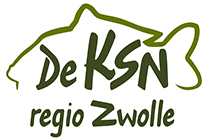 “Samen garant, voor een duurzaam karper bestand”Lid worden van De KSN regio Zwolle via automatisch afschrijven. De jaarlijkse contributie bedraagt € 10,00. Na het invullen van onderstaande gegevens wordt er jaarlijks in december tot wederopzegging automatisch € 10,00 van uw rekening afgeschreven. Voornaam en Naam: ...............................Adres: .....................................................Postcode: ...............................................Woonplaats: ...........................................Geboortedatum: .................................... Telefoon: ............................................... IBANnummer: .......................................E-mail adres: ......................................... Ik geef De KSN regio Zwolle toestemming om jaarlijks een incasso-opdracht te sturen naar mijn bank voor het afschrijven van de contributie van mijn rekening en ik geef toestemming aan mijn bank om deze contributie van mijn rekening af te schrijven. Plaats en datum: ...................................Handtekening: ......................................Adreswijzigingen, het uitschrijven voor mailingen of andere wijzigingen kun je schriftelijk per email aan contact@ksnregiozwolle.nl doorgeven. Vermeld je naam en adres. Met het ondertekenen van dit formulier geeft u vereniging De KSN regio Zwolle toestemming om uw gegevens te beheren. U ontvangt elk jaar in januari uw ledenpas waarmee u met korting inkopen kan doen bij de op de achterzijde van deze pas vermelde ondernemers.